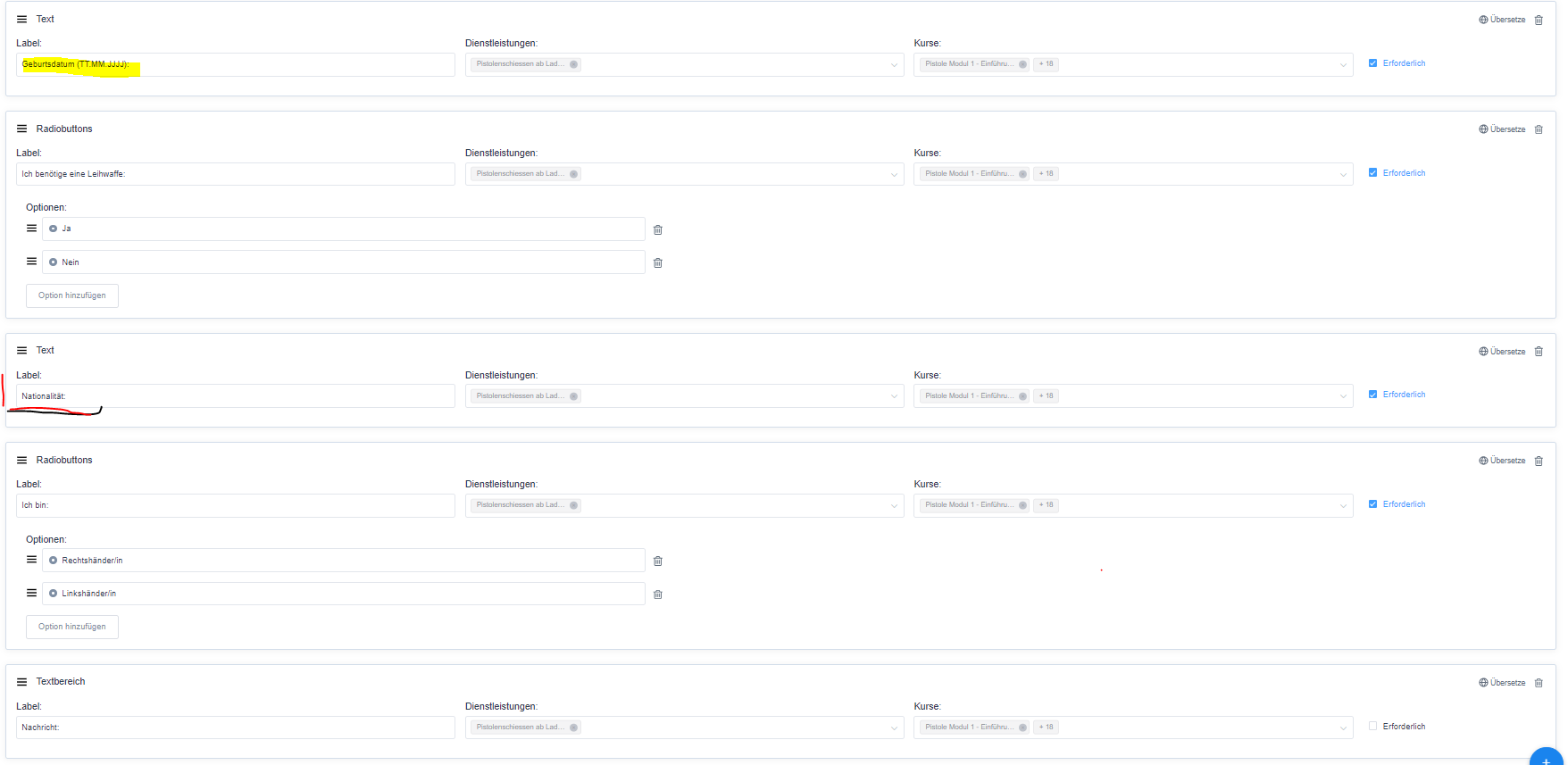 Maybe some history infos.The custom field Geburtsdatum (TT.MM.JJJJ) I created as the first one.The others came later. The custom field Nationalität came as the latest. 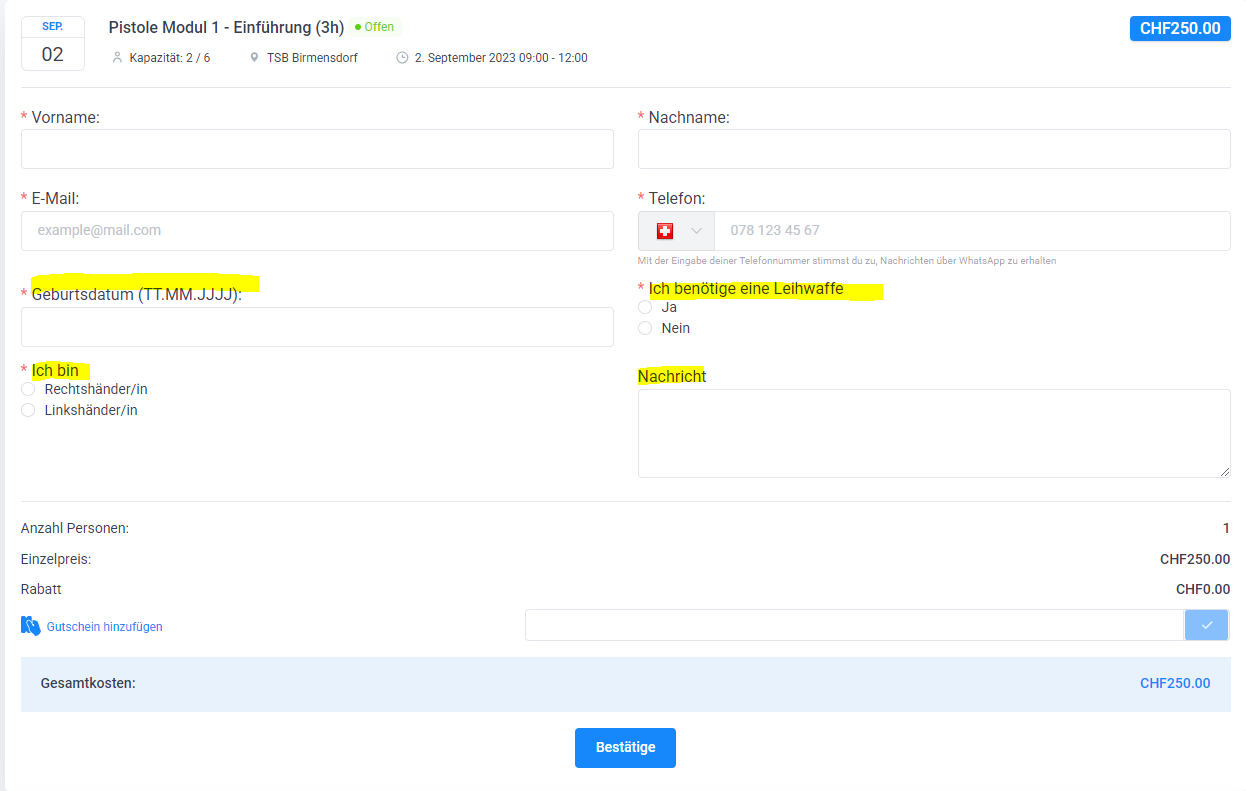 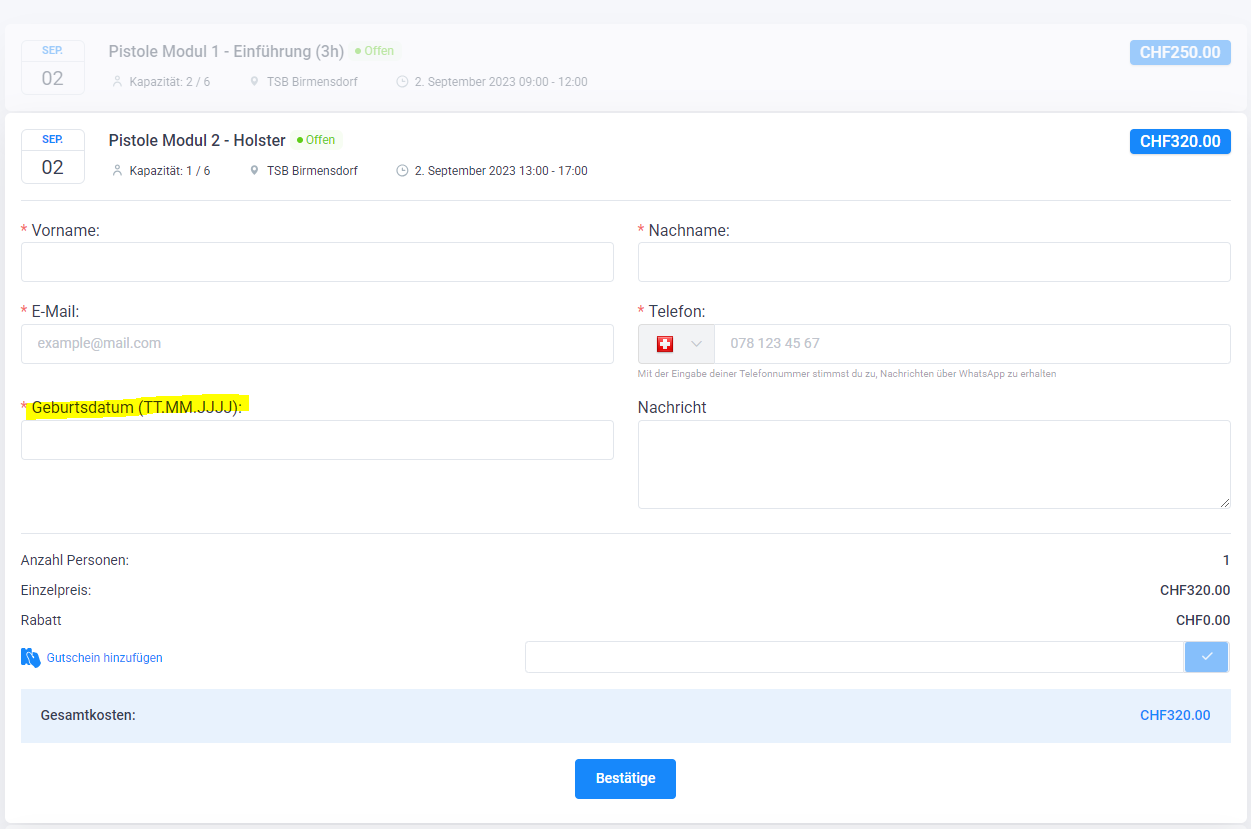 